New York City College of Technology, CUNY CURRICULUM MODIFICATION PROPOSAL FORMThis form is used for all curriculum modification proposals. See the Proposal Classification Chart for information about what types of modifications are major or minor.  Completed proposals should be emailed to the Curriculum Committee chair.Please include all appropriate documentation as indicated in the Curriculum Modification Checklist.For each new course, please also complete the New Course Proposal and submit in this document.ALL PROPOSAL CHECK LISTEXISTING PROGRAM MODIFICATION PROPOSALSFull RationaleThe entertainment technology industry is built on collaborative teamwork, with each participant focusing on one or more specialties: lighting, sound, video, scenic construction, etc.  The Entertainment Technology department is built around this industry model, with each student choosing two tracks.  Sound in the industry covers a broad range of techniques and technologies, everything from the recording studio to music production, from permanent systems to reinforced sound for live events.  Our curriculum has evolved over time to try and cover that range, and that has led to a broad range of courses with multiple paths to completing this part of the degree requirement (note: electives not shown):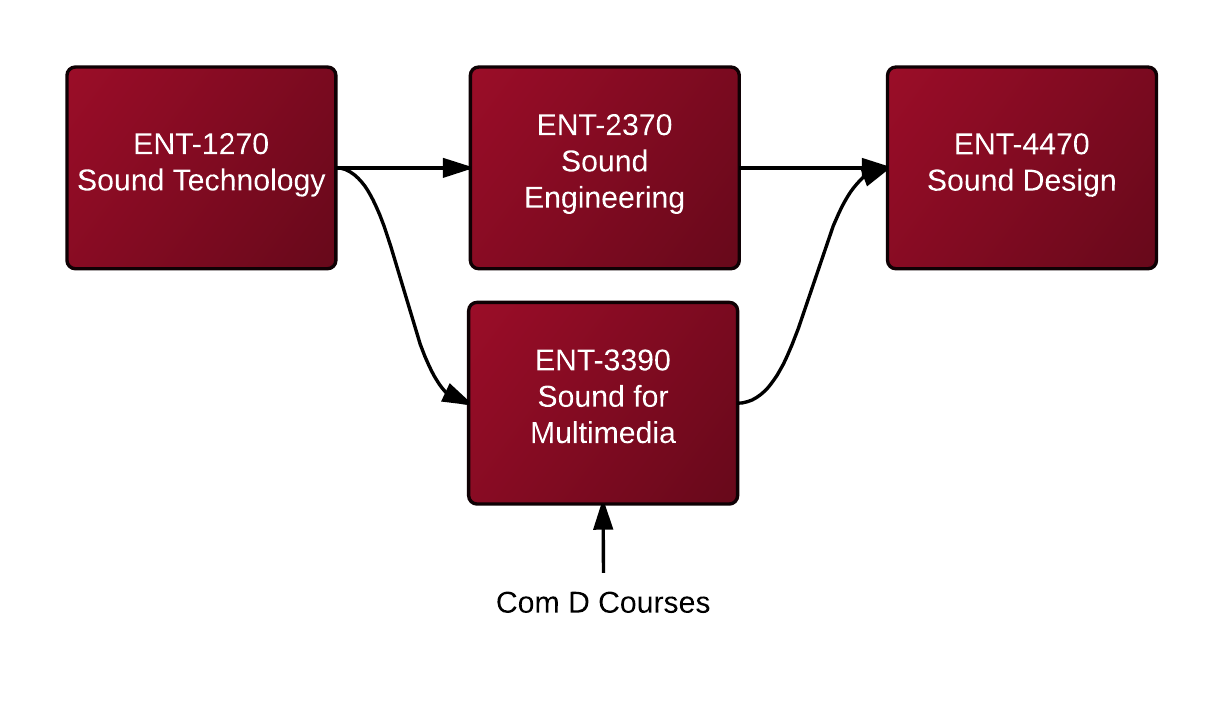 This approach, while offering a wide range of topics, has in the end not allowed enough time for students (other than those who are totally self-motivated) to become proficient in any one specific area of sound.Here’s a diagram of the proposed reorganization: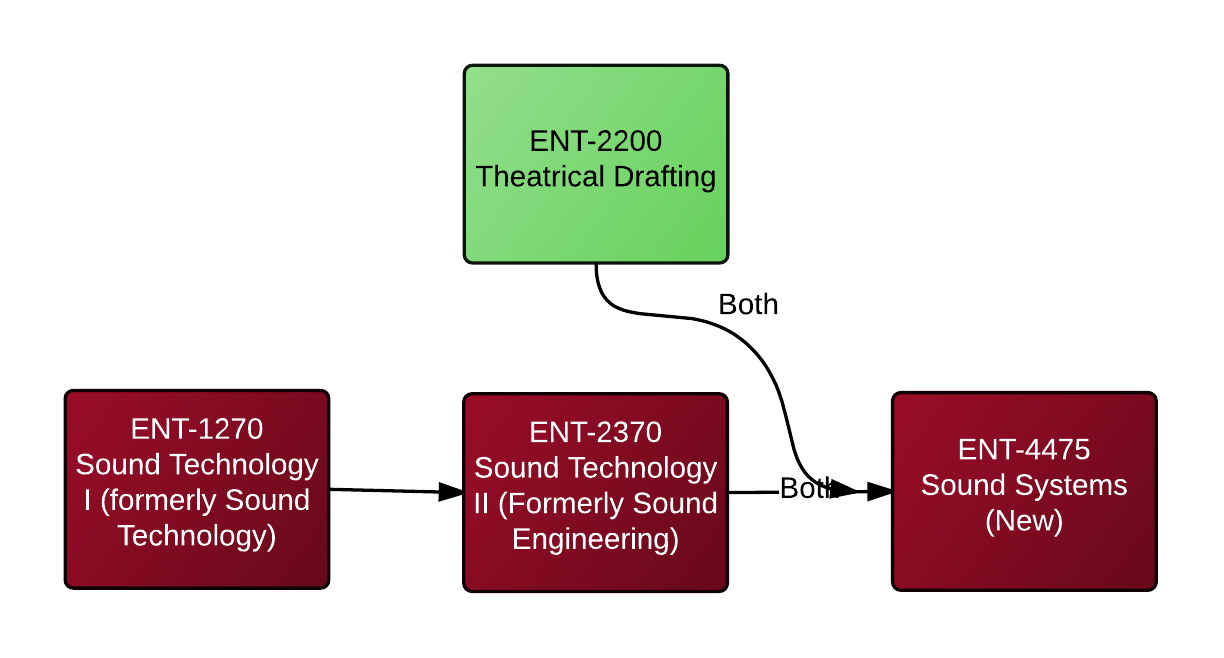 With this proposed reorganization, we offer sound track students a clear path through the curriculum, keep a number of excellent courses on the books for electives and for a possible future concentration, and--most importantly--give us time to fully focus on what makes our program unique: live sound.  There are only handful of college programs in the country that cover live sound as in depth as we currently do, and this proposal would only make us stronger and better able to serve the needs of our local job market in live sound, which is where our alumni are finding work.Here’s an overview of the proposed changes:Rename ENT-1270 Sound Technology to Sound Technology I (minor curriculum modification). This class is required of all ENT students.  The new name emphasizes that what they are being offered in this first class is an overview and introduction and only a part of a larger, complex topic.Rename ENT-2370 Sound Engineering to Sound Technology II (minor curriculum modification). This new name and realignment of information shows that the information in both classes is part of a complex whole.  In the current curriculum, students can bypass this class, meaning that they never cover many important aspects of this field.  Add a new course, ENT-4475 Sound Systems (major curriculum modification).  This new course expands on what has been currently taught in a cursory way in the existing ENT 2370 Sound Engineering course, and focuses on the complex sound systems that are common in the industry today.  Add the new ENT-4475 Sound Systems course to the design core, and remove ENT-4470 Sound Design (minor curriculum modification).  We would leave the existing ENT-4470 Sound Design course as an important elective for interested students, and also leave it on the books for a future possible media-based concentration.Change Music Technology course number from ENT-1260 to ENT-2240Clean up other prerequisites (minor curriculum modification) of the following courses:ENT-1260 (to be ENT-2240)ENT-3390ENT-4470This new approach simplifies the student path to graduation while simultaneously adding more time to cover complex sound systems in depth, while still including in our curriculum all the other areas which we have developed over the years (sound for media, music technology, etc.).On Friday January 15, 2016 Professor Huntington (the only full time member of the ENT department whose main focus includes sound) met with all of our adjuncts who teach sound and went through this course proposal in detail; they unanimously support the changes.New York City College of Technology, CUNY NEW COURSE PROPOSAL FORMThis form is used for all new course proposals. Attach this to the Curriculum Modification Proposal Form and submit as one package as per instructions.  Use one New Course Proposal Form for each new course.Please include all appropriate documentation as indicated in the NEW COURSE PROPOSAL Combine all information into a single document that is included in the Curriculum Modification Form.NEW COURSE PROPOSAL CHECK LISTUse this checklist to ensure that all required documentation has been included.  You may wish to use this checklist as a table of contents within the new course proposal.Library FormLIBRARY RESOURCES & INFORMATION LITERACY: MAJOR CURRICULUM MODIFICATIONPlease complete for all major curriculum modifications. This information will assist the library in planning for new acquisitions; it will not affect curriculum proposals either positively or negatively.Consult with library faculty subject selectors (http://cityte.ch/dir) 3 weeks in advance when planning course proposals to ensure enough time to allocate budgets if materials need to be purchased.Course proposer: please complete boxes 1-4.  Library faculty subject selector: please complete box 5.ENT-4475 Sound Systems Course OutlineCourse DetailsHours and Credits: 3 Credit Hours, 2 Lecture 2 LabPrerequisites: ENT 2370 Sound Technology II (Note: Formerly called Sound Engineering), Pre/Corequisite ENT 2200 Theatrical DraftingDetailed Course DescriptionThis course is part of the ENT design core, and as such ties together everything taught in Sound Technology I and II, pushing beyond the basics with a special emphasis on the delivery of sound from the output of a mixer and to the audience through loudspeaker systems.  Using those techniques and tools, students will learn to design and implement systems found commonly in entertainment production today, which feature complex signal routing, multiple mixers and network based digital systems.  Labs will include group set up, operation and troubleshooting of large, complex systems.  Projects will include the use of prediction software to plan out speaker coverage and then test those with hands on labs.  Digital audio networks such as Dante will be used.Learning Outcomes and AssessmentsExample Weekly Course OutlineGrade Policy and ProcedureRecommended Instructional Materials (Textbooks, lab supplies, etc.)Required:Live Sound Reinforcement, Scott Hunter Stark (same book used in Sound Technology) ISBN-10: 0918371074Suggested:Audio Engineering, John Eargle and Chris Foreman, ISBN 0-634-04355-2Basic Live Sound Reinforcement, Raven Biederman and Penny Pattison, ISBN 978-0-240-82101-6Sound Systems: Design and Optimization: Modern Techniques and Tools for Sound System Design and Alignment, Bob McCarthy, ISBN 978-0415731010Show Networks and Control Systems, John Huntington, ISBN 0615655904Library Resources and BibliographyAll materials from above list.Course Need AssessmentCourse DesignSection AIV: New CourseNew courses to be offered in the Entertainment Technology departmentRationale:  This new course is the upper level course for ENT students who pick sound as one of their two specialties. Section AV: Changes to Existing CourseChanges to be offered in the Entertainment Technology departmentRationale:  The name of this course is confusing early career students.  The new name more accurately defines the course contents.Section AV: Changes to Existing CourseChanges to be offered in the Entertainment Technology departmentRationale:  The addition of the new proposed class gives us time in the course progression to refocus this class and expand on topics that were not well covered.Section AV: Changes to Existing CourseChanges to be offered in the Entertainment Technology departmentRationale:  Currently, the two paths into the Sound Design class leads to a strange grouping of students, some who have some related skills but no technical expertise.  This change reflects the expansion of the foundation information into the two courses Sound Technology I and Sound Technology II.Section AV: Changes to Existing CourseChanges to be offered in the Entertainment Technology departmentRationale:  Currently, there is a route for COMD students into this class, but they don’t necessarily come in adequately prepared, and again it leads to a situation where the students come with widely varying backgrounds, making for a teaching challenge.  COMD students are still welcome to take the class but they need to take the basic Sound I class first.  This course will also be an important class for ENT video students, but they are already required to take the Sound I class.Section AV: Changes to Existing CourseChanges to be offered in the Entertainment Technology departmentRationale:  Currently, students can take this class in their second semester, with virtually no background in the ENT field.  This change means that students must take the required Sound I ENT-1270 course first.  Because of the prerequisite change of this course to ENT 1270, this course needs to be renumbered to a higher number.Section AIII:  Changes in Degree Programs The following revisions are proposed for the BTech in Entertainment TechnologyProgram:  BTech in Entertainment TechnologyProgram Code:  	Effective Date:   Rationale: We are reorganizing our sound curriculum and adding a new course which will be part of the Design Core.Title of ProposalENT Sound Curriculum ReorganizationDateFebruary 13, 2016Major or MinorMajorProposer’s NameJohn HuntingtonDepartmentEntertainment TechnologyDate of Departmental Meeting in which proposal was approvedJanuary 28, 2016Department Chair NameCharles ScottDepartment Chair Signature and DateOn fileAcademic Dean NameKevin HomAcademic Dean Signature and DateOn fileBrief Description of Proposal(Describe the modifications contained within this proposal in a succinct summary.  More detailed content will be provided in the proposal body.Rename ENT-1270 Sound Technology to Sound Technology IRename ENT 2370 Sound Engineering to Sound Technology II and update catalog descriptionAdd new ENT 4475 Sound Systems course, add to Design Core, remove ENT 4470 Sound Design from Design CoreClean up various prerequisites and change Music Technology course number from ENT-1260 to ENT-2240Brief Rationale for Proposal(Provide a concise summary of why this proposed change is important to the department.  More detailed content will be provided in the proposal body).  We are streamlining and refocusing our sound curriculum, and this new approach offers a clear path through the sound curriculum focusing on our strengths in live sound.Proposal History(Please provide history of this proposal:  is this a resubmission? An updated version?  This may most easily be expressed as a list).This is the first submission, and a result of discussions within the department.Completed CURRICULUM MODIFICATION FORM including:Brief description of proposalRationale for proposalDate of department meeting approving the modificationChair’s SignatureDean’s SignatureEvidence of consultation with affected departmentsList of the programs that use this course as required or elective, and courses that use this as a prerequisite.Documentation of Advisory Commission views (if applicable).Completed Chancellor’s Report Form.Documentation indicating core curriculum requirements have been met for new programs/options or program changes. Detailed rationale for each modification (this includes minor modifications)Course TitleSound SystemsProposal DateFebruary 13, 2016Proposer’s Name John HuntingtonCourse NumberENT-4475Course Credits, Hours3 Credits, 2 Lecture, 2 LabCourse Pre / Co-RequisitesPrerequisite: ENT-2370 Sound Technology II (formerly Sound Engineering)Pre/Co Requisite: ENT-2200 Theatrical DraftingCatalog Course DescriptionExtends beyond the foundation Sound Technology I and II classes into complex analog and networked digital audio systems, with a special focus on delivering sound to an audience through the use of loudspeakers.Brief RationaleProvide a concise summary of why this course is important to the department, school or college.We are streamlining our sound curriculum to make it easier for students to complete course work while focusing our curriculum by expanding on our unique strengths in live sound.Intent to Submit as Common CoreIf this course is intended to fulfill one of the requirements in the common core, then indicate which area.NoIntent to Submit as An Interdisciplinary CourseNoIntent to Submit as a Writing Intensive CourseNoCompleted NEW COURSE PROPOSAL FORMTitle, Number, Credits, Hours, Catalog course descriptionBrief RationaleCompleted Library Resources and Information Literacy FormCourse Outline Include within the outline the following.Hours and Credits for Lecture and LabsIf hours exceed mandated Carnegie Hours, then rationale for thisPrerequisites/Co- requisitesDetailed Course DescriptionCourse Specific Learning Outcome and Assessment TablesDiscipline SpecificGeneral Education Specific Learning Outcome and Assessment TablesExample Weekly Course outlineGrade Policy and ProcedureRecommended Instructional Materials (Textbooks, lab supplies, etc.)Library resources and bibliographyCourse Need Assessment.  Describe the need for this course. Include in your statement the following information.Target Students who will take this course.  Which programs or departments, and how many anticipated?Documentation of student views (if applicable, e.g. non-required elective).Projected headcounts (fall/spring and day/evening) for each new or modified course.If additional physical resources are required (new space, modifications, equipment), description of these requirements.  If applicable, Memo or email from the VP for Finance and Administration with written comments regarding additional and/or new facilities, renovations or construction.Where does this course overlap with other courses, both within and outside of the department?Does the Department currently have full time faculty qualified to teach this course?  If not, then what plans are there to cover this?If needs assessment states that this course is required by an accrediting body, then provide documentation indicating that need.Course DesignDescribe how this course is designed. Course Context (e.g. required, elective, capstone)Course Structure: how the course will be offered (e.g. lecture, seminar, tutorial, fieldtrip)?Anticipated pedagogical strategies and instructional design (e.g. Group Work, Case Study, Team Project, Lecture)How does this course support Programmatic Learning Outcomes?Is this course designed to be partially or fully online?  If so, describe how this benefits students and/or program.Additional Forms for Specific Course CategoriesNAInterdisciplinary Form (if applicable)Common Core (Liberal Arts) Intent to Submit (if applicable)Writing Intensive Form if course is intended to be a WIC (under development) If course originated as an experimental course, then results of evaluation plan as developed with director of assessment.(Additional materials for Curricular Experiments)NAPlan and process for evaluation developed in consultation with the director of assessment. (Contact Director of Assessment for more information).Established Timeline for Curricular Experiment1Title of proposalENT Sound Curriculum ReorganizationDepartment/ProgramEntertainment TechnologyProposed by (include email & phone) John Huntington, jhuntington@citytech.cuny.edu x5588Expected date course(s) will be offeredSpring 2017# of students162Are City Tech library resources sufficient for course assignments? Please elaborate.Yes.  This is basically a reorganization and expansion of materials covered in existing classes.3Are additional resources needed for course assignments?  Please provide details about format of resources (e.g., ebooks , journals, DVDs, etc.), author, title, publisher, edition, date, and price.No.  The new course and the changes to other courses are heavily hands-on labs.4Library faculty focus on strengthening students' information literacy skills in finding, evaluating, and ethically using information. We can collaborate on developing assignments and offer customized information literacy instruction and research guides for your course.Do you plan to consult with the library faculty subject specialist for your area?  Please elaborate.I will consult with our specialist to make sure that related materials are added to the collection.5Library Faculty Subject Selector Junior TidalComments and Recommendations After surveying the collection, I believe that the library can adequately support this course.Date 2.17.16Course Specific Learning OutcomesAssessmentAnalyze and criticize production sound systemsWritten project and participation in class discussions.Analyze the needs of a production sound systemSound system design written projectDescribe mixer routing Tests and written design projectDescribe digital audio networksWritten testDesign production sound systemsTests and written design projectDemonstrate knowledge of loudspeaker disperson and coveragePractical test and written projectDemonstrate knowledge of delayed loudspeaker systemsPractical test and written projectEmploy best practices to set sound system components on a stage and mic sound sourcesPractical projectMix complex multi-channel audioProject demonstrated in classDiscipline-Specific General Education Learning OutcomesAssessmentKnowledge/Show curiosity and the desire to learnResearch projectIntegration/Information literaciesSeveral written and practical projectsIntegration/SystemsEvery assessment in the class, since this whole class is about systemsValues/Professional DevelopmentDemonstrate the ability to work collaboratively and productively in a teamWeekTopic1Lecture: Introductions, What makes a good sound system?  Review of Sound and Mixer basics.Assignment: Sound System Evaluation Project2Lecture: Sound needs of productionLab: Review of basics Assignment: Basic Sound System Design3Lecture: Setting the stageLab: Setup a stage and line checkAssignment: Generate input list4Lecture: Multi-console systemsLab: Set up FOH and Monitor Console systemAssignment: Draw multi-console system in Lucid Chart5Lecture: Digital Audio Review, NetworkingLab: Digital Audio interconnection, word clock, Dante6Lecture: Multi-console systemsLab: Set up FOH, Monitor and Recording Console system using DanteSound System Evaluation Project Due7MidtermMidterm review8Lecture: Speaker Technology Lab: Speaker Dispersion demonstration9Lecture: Speaker ArraysLab: Build speaker arrays10Lecture: Phase, comb filtering, delay SpeakersLab: Delay SpeakersAssignment: Research project on sound technique/technology11Lecture: Sound Prediction SoftwareLab: Using Meyer Sound MAPP (Free prediction software)12Lecture: System Design IssuesLab: System Design Research project dueAssignment: Final Sound System Design Project13Guest Speaker: Professional Mixer or Sound EngineerLab: Using compression, gates, EQ and reverb14Lecture: MixingLab: Mixing15Final ExamFinal Exam ReviewFinal Sound System Project DueTests30%Projects55%Homework/Quizzes10%Class Participation/Attitude/Attendance 5%Target Students who will take this course.  Which programs or departments, and how many anticipated?This course is primarily for Entertainment Tech students, but students from other departments who meet the prerequisite requirements are welcome.Projected headcounts (fall/spring and day/evening) for each new or modified course:16 students each semester.If additional physical resources are required (new space, modifications, equipment):No additional physical resources are needed.Where does this course overlap with other courses, both within and outside of the department?Beyond the required prerequisites, this course doesn’t overlap with any known courses inside or out of the ENT department.Does the Department currently have full time faculty qualified to teach this course? Yes.If needs assessment states that this course is required by an accrediting body, then provide documentation indicating that need.There is no known relevant accrediting body.Course Context (e.g. required, elective, capstone)This will be the highest level course required if sound is chosen by students as one of their two “Design Core” specialties.Course Structure: how the course will be offered (e.g. lecture, seminar, tutorial, fieldtrip)?The course will be based around a weekly lecture and then intensive lab sessions.Anticipated pedagogical strategies and instructional design (e.g. Group Work, Case Study, Team Project, Lecture)Beyond the lectures, the course will be built on group work (that’s the nature of our industry) as well as intensive hands-on practical work done both individually and as a group.  Written projects are also used for analysis and documentation.How does this course support Programmatic Learning Outcomes?Sound is one of several core concentrations in Entertainment Technology, and as the new capstone class for one of these concentrations it’s integral to the Departmental Learning Outcomes.Is this course designed to be partially or fully online?  If so, describe how this benefits students and/or program.Online resources will of course be used, but since the course is so heavily hands on most of the work will take place (as is the nature of our industry) in class.Department(s)Entertainment TechnologyAcademic Level[ x ] Regular  [   ] Compensatory  [   ] Developmental  [   ] Remedial   Subject AreaCourse PrefixENTCourse Number4475Course TitleSound Systems Catalog DescriptionExtends beyond the foundation Sound Technology I and II classes into complex modern analog and networked digital audio systems, with a special focus on delivering sound to an audience through the use of loudspeakers.PrerequisiteENT-2370 Sound Technology II (Formerly Sound Engineering)CorequisitePre- or corequisiteENT-2200 Theatrical DraftingCredits3Contact Hours4Liberal Arts[   ] Yes  [  x] No  Course Attribute (e.g. Writing Intensive, etc)Course ApplicabilityEffective TermSpring 2017CUNYFirst Course IDFROM:TO:Department(s)Department(s)CourseENT 1270 Sound TechnologyCourseENT 1270 Sound Technology IPrerequisitePrerequisite CorequisiteCorequisitePre- or corequisitePre- or corequisiteHoursHoursCreditsCreditsDescriptionDescriptionRequirement DesignationRequirement DesignationLiberal Arts[   ] Yes  [   ] No  Liberal Arts[   ] Yes  [   ] No  Course Attribute (e.g. Writing Intensive, Honors, etc.Course Attribute (e.g. Writing Intensive, Honors, etc.Course ApplicabilityCourse ApplicabilityEffective TermCUNYFirst Course IDFROM:TO:Department(s)Department(s)CourseENT 2370 Sound EngineeringCourseENT 2370 Sound Technology IIPrerequisitePrerequisite CorequisiteCorequisitePre- or corequisitePre- or corequisiteHoursHoursCreditsCreditsDescription Students will learn to assess acoustics of performance spaces and analyze the results both with instruments and by ear. With these results, students will then learn to design amplification, acoustical modification and communications systems for professional productions. As a part of the course, they will set up and learn to operate computerized and non-computerized sound control reinforcement and playback systems.DescriptionStudents capture sound through the use of various types of microphones, and route signals using analog and digital techniques. Tying all this together, students mix sounds using a variety of tools, both software and hardware based, and begin to address the aesthetics of the mix.Requirement DesignationRequirement DesignationLiberal Arts[   ] Yes  [   ] No  Liberal Arts[   ] Yes  [   ] No  Course Attribute (e.g. Writing Intensive, Honors, etcCourse Attribute (e.g. Writing Intensive, Honors, etcCourse ApplicabilityCourse ApplicabilityEffective TermCUNYFirst Course IDFROM:TO:Department(s)Department(s)CourseENT 4470 Sound DesignCourseENT 4470 Sound DesignPrerequisitePrerequisite CorequisiteCorequisitePre- or corequisiteENT 2370 or ENT 3390Pre- or corequisiteENT 2370HoursHoursCreditsCreditsDescriptionDescriptionRequirement DesignationRequirement DesignationLiberal Arts[   ] Yes  [   ] No  Liberal Arts[   ] Yes  [   ] No  Course Attribute (e.g. Writing Intensive, Honors, etcCourse Attribute (e.g. Writing Intensive, Honors, etcCourse ApplicabilityCourse ApplicabilityEffective TermCUNYFirst Course IDFROM:TO:Department(s)Department(s)CourseENT 3390 Sound for MultimediaCourseENT 3390 Sound for MultimediaPrerequisitePrerequisite CorequisiteCorequisitePre- or corequisiteCOMD 3620 or COMD 4720 or ENT 1270 or IMT 1102Pre- or corequisiteENT 1270HoursHoursCreditsCreditsDescriptionDescriptionRequirement DesignationRequirement DesignationLiberal Arts[   ] Yes  [   ] No  Liberal Arts[   ] Yes  [   ] No  Course Attribute (e.g. Writing Intensive, Honors, etcCourse Attribute (e.g. Writing Intensive, Honors, etcCourse ApplicabilityCourse ApplicabilityEffective TermCUNYFirst Course IDFROM:TO:Department(s)Department(s)CourseENT 1260 Music TechnologyCourseENT 2240 Music TechnologyPrerequisiteENT 1100 Prerequisite ENT 1270CorequisiteCorequisitePre- or corequisiteENT 1103Pre- or corequisiteHoursHoursCreditsCreditsDescriptionDescriptionRequirement DesignationRequirement DesignationLiberal Arts[   ] Yes  [   ] No  Liberal Arts[   ] Yes  [   ] No  Course Attribute (e.g. Writing Intensive, Honors, etcCourse Attribute (e.g. Writing Intensive, Honors, etcCourse ApplicabilityCourse ApplicabilityEffective TermFROM: TO: GENERAL EDUCATION COMMON CORE 	CREDITSI – REQUIRED CORE (4 COURSES, 12 CREDITS)English Composition (2 courses, 6 credits)ENG 1101 English Composition I	3ENG 1121 English Composition II	3Mathematical and Quantitative Reasoning (1 course, 3 credits)Any approved course	3Life and Physical Sciences (1 course, 3 credits)Any approved course (Physics recommended) 	3II – FLEXIBLE CORE (6 COURSES, 18 CREDITS)Select one course from each of the following areas, plus one additional course from any of the five areas	18World Cultures and Global IssuesAny Approved CourseUS Experience in its DiversityAny Approved CourseIndividual and SocietyAny Approved CourseCreative ExpressionAny Approved CourseScientific WorldAny Approved CourseIII – COLLEGE OPTION REQUIREMENTS (4 COURSES, 12 CREDITS)• One course in Speech/Oral Communication COM 1330  Public Speaking or higher	3•One interdisciplinary Liberal Arts and Sciences courseAny Approved Course	3• Additional liberal arts credits to reach a total of 42 credits in general education (any two approved courses, one must be advanced).Liberal Arts Elective	3Liberal Arts Advanced Elective	3Writing Intensive RequirementStudents at New York City College of Technology must complete two courses designated WI for the associate level, one from GenEd and one from the major; and two additional courses designated WI for the baccalaureate level, one from GenEd and one from the major.PROGRAM-SPECIFIC DEGREE REQUIREMENTS       78 CREDITSENT 1100  Introduction to Entertainment Technology 	3 ENT 1102  Health and Safety in Production	1 ENT 1103  Basic Electricity for Live Entertainment	1 ENT 1110  Scenery Construction	3 ENT 1203  Basic Electricity for Live Entertainment Lab	1ENT 1250  Lighting Technology	3 ENT 1270  Sound Technology	3 ENT 2120  Technical Production Skills	1 ENT 2200  Theatrical Drafting	3 ENT 2280  Entertainment Control Systems	3 ENT 3320 Technical Production (2 cr; must take 4 times)	8 ENT 4430 Project Management	3 ENT 4499 Culmination Project	2 ENT 4900 Internship in Entertainment Technology	3 	Subtotal	38ADDITIONAL REQUIRED COURSESIND 1112  Engineering Drawing I	2CST 1101 Problem Solving with Computer Programming	3THE 2280 History of the Theatre: Stages and Technology	3	Subtotal	8DESIGN CORESelect two of the following courses for 6 credits:ENT 4390  Non-Linear Video Editing	3ENT 4410  Technical Direction	3ENT 4450  Lighting Design	3ENT 4470  Sound Design	3ENT 4480  Show Control	3	Subtotal	6ELECTIVE COURSESSelect 26 credits including at least 19 credits in courses from the Entertainment Technology Department (any ENT, MTEC or IMT courses not required in the plan of study)For the remaining credits, also allow selection from the following:Advertising Design CoursesCOMD 1162  Raster and Vector Graphics 	3COMD 2320  Introduction to Film and Video Production Design1	3COMD 2330  Digital Photography I 	2COMD 3521  Motion Graphics I 	3COMD 3523  Storyboard Concepts 	3COMD 3540  Two-Dimensional Animation 	3COMD 3620  Broadcast Design I 	3COMD 3621  Motion Graphics II 	3COMD 3627  Time-Based Typography 	3COMD 3630  Broadcast Design II 	3COMD 3640  3-Dimensional Animation and Modeling 	3COMD 4764  Design for Mobile Devices 	3COMD 4860  Streaming Media for the Web 	3African American StudiesAFR 1321  Black Theatre 	3BusinessBUS 1122  Business Law 	3 BUS 2339  Financial Management 	3 MKT 1100  Essentials of Marketing 	3 MKT 1102  Principles of Selling 	3MKT 2327  Entrepreneurship 	3Computer Engineering TechnologyEMT 1150  Electrical Circuits 	5 EMT 1250  Fundamentals of Digital Systems 	4 EMT 1255 Electronics 	4Computer Systems TechnologyCST 1201  Programming Fundamentals	3 CST 1204  Database Systems Fundamentals 	3 CST 2301  Multimedia and Mobile Device Programming 	3CST 2403  Introductory C++ Programming Language Part I 	3CST 3503  C++ Programming Part II 	3 CST 3513  Object Oriented Programming in Java 	3EnglishENG 1773  Weird Science: 	Interpreting and Redefining Humanity 	3 ENG 2400  Films from Literature 	3Humanities ArtAny ARTH courseHumanities MusicAny MUS courseHumanities PerformancePERF 1130  Music Workshop Piano I 	2PERF 1132  Music Workshop Guitar 	2Humanities TheatreTHE 2380   Play Analysis: Texts and Contexts 	3Industrial DesignIND 2313      Industrial Design I 	2MECH 1101 Manufacturing Process Laboratory	1MECH 1201 Computer-Aided Manufacturing Systems	3MECH 1222 Computer-Aided Engineering Graphics 	2 MECH 1233  Statics and Strength of Materials 	3 MECH 1240 Computer Applications in 	Mechanical Engineering Technology	2MECH 2335 Kinematics and Dynamics of Machines 	3LibraryLIB 1201  Research and Documentation in the Digital Age	3MathematicsMAT 2440   Discrete Structures and Algorithms 	3MAT 1475  or next Math course in the required sequence 	4	Subtotal min. 	26TOTAL PROGRAM-SPECIFIC REQUIRED AND ELECTIVE COURSES	78TOTAL NYSED LIBERAL ARTS AND SCIENCE CREDITS	42TOTAL CREDITS REQUIRED FOR THE DEGREE	1201 Cannot take COMD 2320 if have already taken ENT 1190.2 Prerequisites for these classes will count as elective credits.GENERAL EDUCATION COMMON CORE 	CREDITSI – REQUIRED CORE (4 COURSES, 12 CREDITS)English Composition (2 courses, 6 credits)ENG 1101 English Composition I	3ENG 1121 English Composition II	3Mathematical and Quantitative Reasoning (1 course, 3 credits)Any approved course	3Life and Physical Sciences (1 course, 3 credits)Any approved course (Physics recommended) 	3II – FLEXIBLE CORE (6 COURSES, 18 CREDITS)Select one course from each of the following areas, plus one additional course from any of the five areas	18World Cultures and Global IssuesAny Approved CourseUS Experience in its DiversityAny Approved CourseIndividual and SocietyAny Approved CourseCreative ExpressionAny Approved CourseScientific WorldAny Approved CourseIII – COLLEGE OPTION REQUIREMENTS (4 COURSES, 12 CREDITS)• One course in Speech/Oral Communication COM 1330  Public Speaking or higher	3•One interdisciplinary Liberal Arts and Sciences courseAny Approved Course	3• Additional liberal arts credits to reach a total of 42 credits in general education (any two approved courses, one must be advanced).Liberal Arts Elective	3Liberal Arts Advanced Elective	3Writing Intensive RequirementStudents at New York City College of Technology must complete two courses designated WI for the associate level, one from GenEd and one from the major; and two additional courses designated WI for the baccalaureate level, one from GenEd and one from the major.PROGRAM-SPECIFIC DEGREE REQUIREMENTS       78 CREDITSENT 1100  Introduction to Entertainment Technology 	3 ENT 1102  Health and Safety in Production	1 ENT 1103  Basic Electricity for Live Entertainment	1 ENT 1110  Scenery Construction	3 ENT 1203  Basic Electricity for Live Entertainment Lab	1ENT 1250  Lighting Technology	3 ENT 1270  Sound Technology	3 ENT 2120  Technical Production Skills	1 ENT 2200  Theatrical Drafting	3 ENT 2280  Entertainment Control Systems	3 ENT 3320 Technical Production (2 cr; must take 4 times)	8 ENT 4430 Project Management	3 ENT 4499 Culmination Project	2 ENT 4900 Internship in Entertainment Technology	3 	Subtotal	38ADDITIONAL REQUIRED COURSESIND 1112  Engineering Drawing I	2CST 1101 Problem Solving with Computer Programming	3THE 2280 History of the Theatre: Stages and Technology	3	Subtotal	8DESIGN CORESelect two of the following courses for 6 credits:ENT 4390  Non-Linear Video Editing	3ENT 4410  Technical Direction	3ENT 4450  Lighting Design	3ENT 4475  Sound Systems	3ENT 4480  Show Systems Integration	3	Subtotal	6ELECTIVE COURSESSelect 26 credits including at least 19 credits in courses from the Entertainment Technology Department (any ENT, MTEC or IMT courses not required in the plan of study)For the remaining credits, also allow selection from the following:Advertising Design CoursesCOMD 1162  Raster and Vector Graphics 	3COMD 2320  Introduction to Film and Video Production Design1	3COMD 2330  Digital Photography I 	2COMD 3521  Motion Graphics I 	3COMD 3523  Storyboard Concepts 	3COMD 3540  Two-Dimensional Animation 	3COMD 3620  Broadcast Design I 	3COMD 3621  Motion Graphics II 	3COMD 3627  Time-Based Typography 	3COMD 3630  Broadcast Design II 	3COMD 3640  3-Dimensional Animation and Modeling 	3COMD 4764  Design for Mobile Devices 	3COMD 4860  Streaming Media for the Web 	3African American StudiesAFR 1321  Black Theatre 	3BusinessBUS 1122  Business Law 	3 BUS 2339  Financial Management 	3 MKT 1100  Essentials of Marketing 	3 MKT 1102  Principles of Selling 	3MKT 2327  Entrepreneurship 	3Computer Engineering TechnologyEMT 1150  Electrical Circuits 	5 EMT 1250  Fundamentals of Digital Systems 	4 EMT 1255 Electronics 	4Computer Systems TechnologyCST 1201  Programming Fundamentals	3 CST 1204  Database Systems Fundamentals 	3 CST 2301  Multimedia and Mobile Device Programming 	3CST 2403  Introductory C++ Programming Language Part I 	3CST 3503  C++ Programming Part II 	3 CST 3513  Object Oriented Programming in Java 	3EnglishENG 1773  Weird Science: 	Interpreting and Redefining Humanity 	3 ENG 2400  Films from Literature 	3Humanities ArtAny ARTH courseHumanities MusicAny MUS courseHumanities PerformancePERF 1130  Music Workshop Piano I 	2PERF 1132  Music Workshop Guitar 	2Humanities TheatreTHE 2380   Play Analysis: Texts and Contexts 	3Industrial DesignIND 2313      Industrial Design I 	2MECH 1101 Manufacturing Process Laboratory	1MECH 1201 Computer-Aided Manufacturing Systems	3MECH 1222 Computer-Aided Engineering Graphics 	2 MECH 1233  Statics and Strength of Materials 	3 MECH 1240 Computer Applications in 	Mechanical Engineering Technology	2MECH 2335 Kinematics and Dynamics of Machines 	3LibraryLIB 1201  Research and Documentation in the Digital Age	3MathematicsMAT 2440   Discrete Structures and Algorithms 	3MAT 1475  or next Math course in the required sequence 	4	Subtotal min. 	26TOTAL PROGRAM-SPECIFIC REQUIRED AND ELECTIVE COURSES	78TOTAL NYSED LIBERAL ARTS AND SCIENCE CREDITS	42TOTAL CREDITS REQUIRED FOR THE DEGREE	1201 Cannot take COMD 2320 if have already taken ENT 1190.2 Prerequisites for these classes will count as elective credits.